****Competition Time****Birdie’s is a new sandwich shop opening soon in Peterborough and they are having a competition, if you would like to enter.Name, design and create your own sandwich for a chance to have it sold in our shop! The winner will also have their sandwich made for them free of charge during the grand opening on Monday 13th July.Entries need to ensure their sandwich is original, tasty, creative and most importantly edible!Please submit all entries on our worksheet, they must be sent to info@birdies-catering.co.uk and must be submitted before Monday 6th July. Winner will be announced on our Facebook page on Friday 10th July!This is a perfect activity for the kids for all you home schooling parents!Good luck to you all!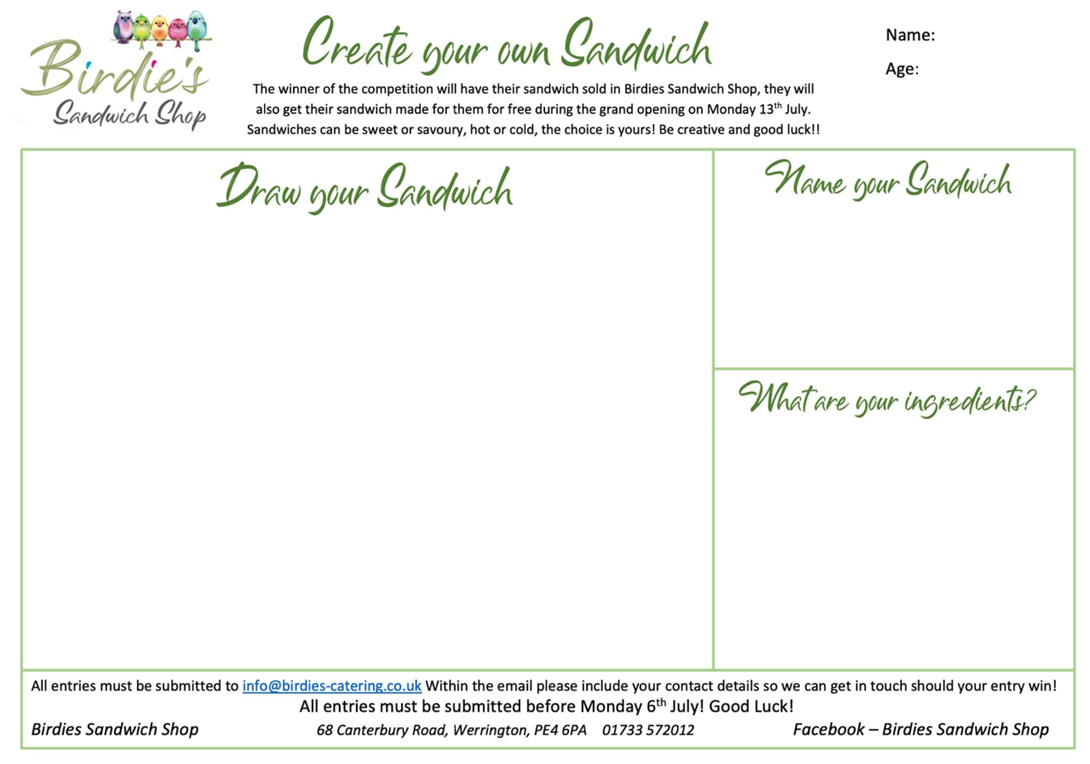 